بسمه تعالی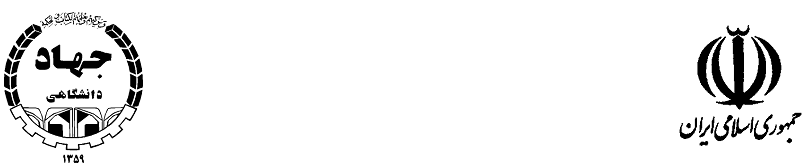 گزارش نهایی طرحعنوان طرح در این قسمت ذکر شودکد طرح مصوب جهاد دانشگاهی: ..........کد مصوب کمیته اخلاق در پژوهش: ...............مسئول اجرای طرح: 0000000000000000واحد سازمانی مجری:00000000000000000000گروه پژوهشی: 000000000000000ماه و سال اختتام طرح: مشخصات مسئول و همکاران طرح مطابق پرسشنامه مصوب:تقدير و تشكر:چكيده فارسی اهداف:روش مطالعه:نتایج:نتیجه گیری:كليد‌‌‌‌‌‌‌واژه ها: فهرست مطالبعنوان									صفحه AbstractObjectives:Methods:Results:Conclusions: Keywords: 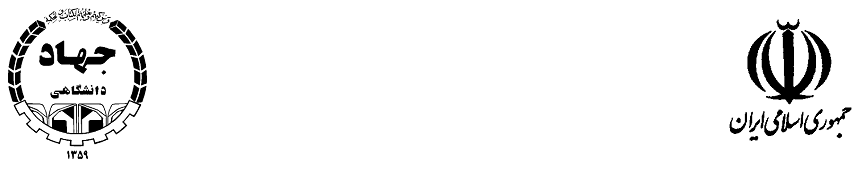 Final report (Title): Code:  Ref. No. of Research Ethics Committee:Principal Investigator (BY):Name of Research Institute:Research group:Date: Month Year                                            ردیفنام و نام خانوادگیمسئولیت در طرحتخصصوابستگی سازمانیجمع کل نفر ساعت همکاری در طرح12345چكيده فارسي	فصل اول: كليات پژوهش								مقدمه و بیان مسئله			 تعاریف مفاهیمفصل دوم: مباني نظري و پیشینه پژوهش 			فصل سوم: اهداففصل چهارم: روش پژوهش							نوع مطالعهجمعیت (واحد) مطالعهمکان و زمان مطالعهحجم نمونهروش نمونه‌گیریروش اجرا روش تجزیه و تحلیلملاحظات اخلاقی طبق راهنماهای عمومی و اختصاصی اخلاق در پژوهشفصل پنجم: يافته‌هاي پژوهش						فصل ششم: بحث و نتيجه‌گيريمروري بر يافته‌هاي پژوهش                    بحث  محدوديت‌ها   	                        پيشنهادها                    نتیجه گیریمنابع		               پيوست‌ (مواردی مانند پرسشنامه- فرم رضایتنامه)		چكيده انگليسي